                БЮДЖЕТНОЕ  ОБЩЕОБРАЗОВАТЕЛЬНОЕ  УЧРЕЖДЕНИЕ                      ДОЛЖАНСКОГО  РАЙОНА  ОРЛОВСКОЙ  ОБЛАСТИ       «ЕГОРЬЕВСКАЯ  ОСНОВНАЯ  ОБЩЕОБРАЗОВАТЕЛЬНАЯ  ШКОЛА»  303775  Орловская  обл. Должанский  р-н д.  Петровка  ул.  Молодёжная,  д.1  e-mail: egor.  shkola  yandex. ru   тел. 8 (486)  2- 45-26                                                                   Отчет  о проведении Профсоюзного собрания  с единой повесткой дня «Выполнение решений VIII Съезда Общероссийского Профсоюза образования – залог целенаправленной и комплексной работы каждой профсоюзной организации»    23.03.2021 г. в БУО ДО «Егорьевская  ООШ» состоялось профсоюзное собрание с единой повесткой дня «Выполнение решений VIII Съезда Общероссийского Профсоюза образования – залог целенаправленной и комплексной работы каждой профсоюзной организации». Председатель ППО школы  Ловчикова  О.И ознакомила присутствующих с итогами VIIIСъезда Общероссийского Профсоюза образования РФ. Особое внимание было уделено изменениям внесенных в Устав Общероссийского Профсоюза образования РФ. Так же Ловчикова О.И рассказала о документах, принятых Съездом.  По второму вопросу слушали отчет председателя ППО о проделанной за 2020 год работе.   Следующим вопросом собрания стало обсуждение внесения изменений в  Коллективный договор  учреждения. Заключительным вопросом собрания стали перевыборы председателя ППО. Большинством голосов была избрана Ловчикова О.И .А  .В заключении собрания председатель  профорганизации ,директор школы   поздравили с Днем рождения учителя русского и литературы Есипову М.В.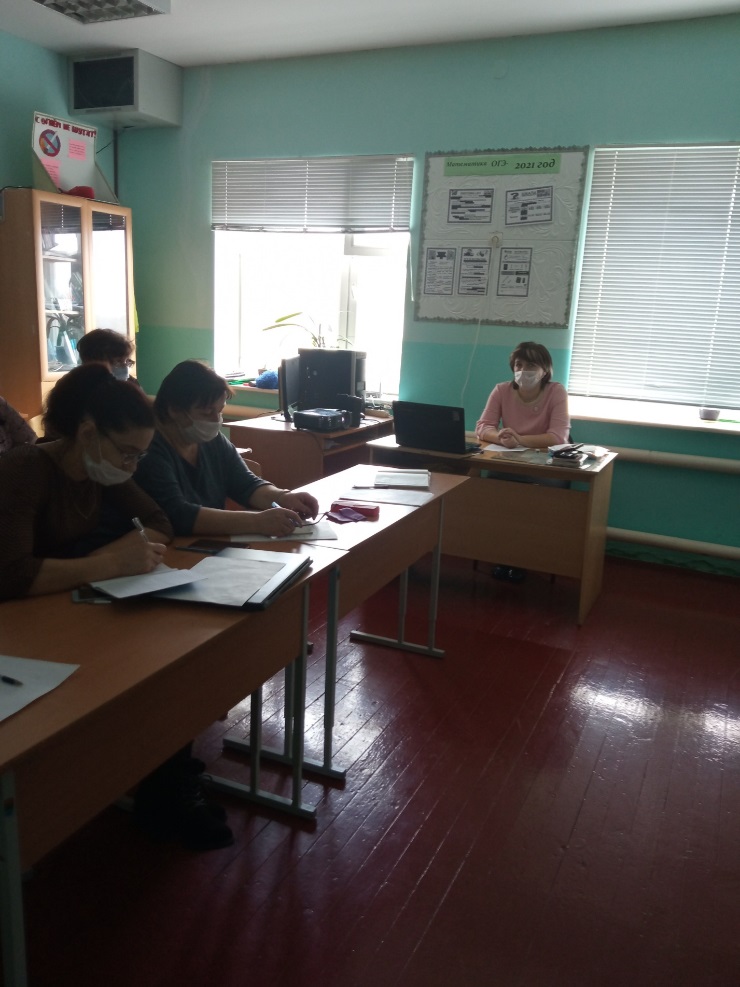 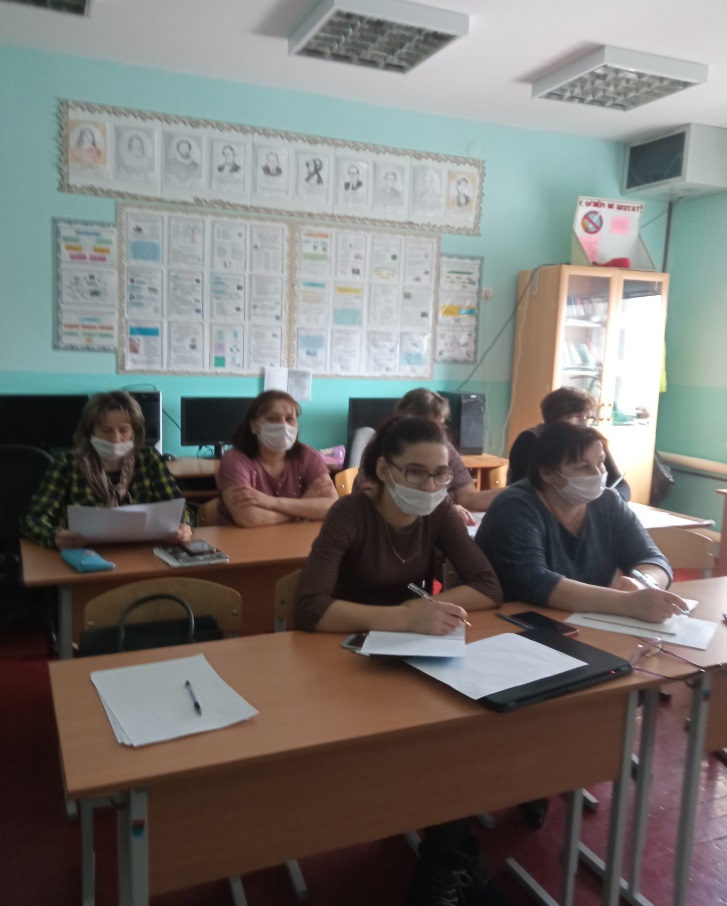 